Zastupiteľstvo Bratislavského samosprávneho kraja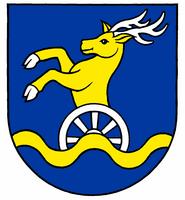 UZNESENIAč. 111 - 112/2017zo zasadnutia Zastupiteľstva Bratislavského samosprávneho krajazo dňa20.12.2017Otvorenie zasadnutia, voľba overovateľov zápisnice a návrhovej komisie, schválenie programuInformácia Harmonogram prípravy a zberu materiálov na zasadnutia Zastupiteľstva Bratislavského samosprávneho kraja na rok 2018uznesenie č. 111 Návrh na zriadenie komisií Zastupiteľstva Bratislavského samosprávneho krajauznesenie č. 112RôzneZáverZastupiteľstvo Bratislavského samosprávneho krajaUZNESENIEInformáciaHarmonogram prípravy a zberu materiálov na zasadnutia Zastupiteľstva Bratislavského samosprávneho kraja na rok 2018UZNESENIE č. 111/2017zo dňa 20.12.2017 Zastupiteľstvo Bratislavského samosprávneho kraja po prerokovaní materiálub e r i e   n a    v e d o m i eInformáciu o Harmonograme prípravy a zberu materiálov na zasadnutia Zastupiteľstva Bratislavského samosprávneho kraja na rok 2018 a rámcovom programe zasadnutí Zastupiteľstva Bratislavského samosprávneho kraja v kalendárnom roku 2018.Ing. arch. Zuzana Aufrichtová                                    Mgr. Lívia Poláchová    overovateľka                                                           overovateľkaMUDr. Juraj Štekláč, PhD., MPHoverovateľMgr. Juraj D R O B A, MBA, MApredsedaBratislavského samosprávneho krajaZastupiteľstvo Bratislavského samosprávneho krajaUZNESENIENávrhna zriadenie komisií Zastupiteľstva Bratislavského samosprávneho krajaUZNESENIE č. 112/2017zo dňa 20.12.2017Zastupiteľstvo Bratislavského samosprávneho kraja po prerokovaní materiáluz r i a ď u jenasledovné komisie Zastupiteľstva Bratislavského samosprávneho krajaMandátová komisiaKomisia na ochranu verejného záujmuFinančná komisiaKomisia dopravyKomisia životného prostredia, regionálneho rozvoja a územného plánovaniaKomisia školstva, mládeže a športuKomisia kultúryKomisia európskych záležitostí, regionálnej spolupráce a cestovného ruchuKomisia zdravotníctva a sociálnych vecíKomisia majetku, investícií a verejného obstarávaniaDotačná komisiaB.  v o l íB.1 členov komisií Zastupiteľstva Bratislavského samosprávneho kraja:Mandátová komisiaZuzana AufrichtováJán BuocikVladimír DolinayDušan DvoranJán KarmanMikuláš KrippelLýdia OvečkováDušan PekárPeter PilinskýPeter TydlitátKomisia na ochranu verejného záujmuZuzana AufrichtováJán BuocikVladimír DolinayDušan DvoranJán KarmanAndrej KovarikMikuláš KrippelAlžbeta OžvaldováIvan PatoprstýZuzana SchwartzováFinančná komisiaVladimír BajanJán BuocikMária HudákováMartin ChrenJuraj JánošíkJuraj KáčerJán KarmanMarek MachataJuraj PátekJuraj ŘíhaKomisia dopravyIgor AdamecZuzana AufrichtováDušan DvoranŠtefan GašparovičLadislav GujberMária KiskováJozef KrúpaAlžbeta OžvaldováIvan PatoprstýMartin SmejaJozef UhlerMartin VlačikyKomisia životného prostredia, regionálneho rozvoja a územného plánovaniaMichal DrotovánLadislav GujberJuraj JánošíkAndrej KovarikElena PätoprstáPeter PilinskýLívia PoláchováJaromír ŠíblKomisia školstva, športu a mládežeVladimír BajanVladimír DolinayMichal DrotovánPeter HochschornerMária KiskováLýdia OvečkováMartin PatoprstýPeter PilinskýIstván PomichalOliver SolgaPeter TydlitátMartin ZaťovičKomisia kultúryIgor AdamecZuzana AufrichtováPeter BuzášVladimír DolinayMarian GreksaMarek MachataOliver SolgaLucia VidanováKomisia európskych záležitostí, regionálnej spolupráce a cestovného ruchuPeter FitzPeter HochschornerAndrej KovarikZuzana SchwartzováJaromír ŠíblPeter ŠvaralPeter TydlitátMartin ZaťovičKomisia zdravotníctva a sociálnych vecíKatarína AugustiničPeter BuzášDušan DvoranJana HrehorováMikuláš KrippelJozef KrúpaMarek MachataBarbora OráčováLýdia OvečkováJuraj PátekLívia PoláchováPeter TydlitátLucia VidanováKomisia majetku, investícií a verejného obstarávaniaMartin ChrenJuraj KáčerJán KarmanJozef KrúpaDušan PekárPeter ŠvaralDotačná komisiaKatarína AugustiničVladimír DolinayPeter FitzMarian GreksaJán KarmanMária KiskováLýdia OvečkováAlžbeta OžvaldováMartin PatoprstýLívia PoláchováZuzana SchwartzováOliver SolgaJuraj Štekláč Peter ŠvaralB.2  predsedov komisií Zastupiteľstva Bratislavského samosprávneho kraja:za predsedu mandátovej komisie: Zuzana Schwartzováza predsedu komisie na ochranu verejného záujmu: Peter Tydlitátza predsedu finančnej komisie: István Pomichalza predsedu komisie dopravy: Ján Buocikza predsedu komisie životného prostredia, regionálneho rozvoja a územného plánovania: 	Martin Vlačikyza predsedu komisie školstva, športu a mládeže: 	Juraj Jánošíkza predsedu komisie kultúry: 	Zuzana Rattajováza predsedu komisie európskych záležitostí, regionálnej spolupráce a cestovného ruchu: 	Barbora Oráčováza predsedu komisie zdravotníctva a sociálnych vecí: 	Juraj Štekláčza predsedu komisie majetku, investícií a verejného obstarávania: 	Mária Hudákováza predsedu dotačnej komisie: 	Dušan Pekárv o l í  s účinnosťou od 1.1.2018 do funkcie podpredsedov Bratislavského samosprávneho kraja: Mikuláš KrippelAlžbeta OžvaldováElena Pätoprstáu r č u j eD1. že zvolení podpredsedovia Mikuláš Krippel a Elena Pätoprstá sú dlhodobo uvoľnení na výkon funkcie podpredsedu BSK v rozsahu plného úväzkuD2. dlhodobo uvoľneným podpredsedom BSK Mikuláš Krippel a Elena Pätoprstá odmenu za výkon funkcie podpredsedu BSK vo výške 70% platu predsedu BSK mesačneE. u k l a d áRiaditeľovi Úradu Bratislavského samosprávneho krajazabezpečiť podmienky pre činnosť všetkých komisií Zastupiteľstva Bratislavského samosprávneho kraja									Termín: priebežneIng. arch. Zuzana Aufrichtová                                    Mgr. Lívia Poláchová    overovateľka                                                           overovateľkaMUDr. Juraj Štekláč, PhD., MPHoverovateľMgr. Juraj D R O B A, MBA, MApredsedaBratislavského samosprávneho kraja